Утверждаю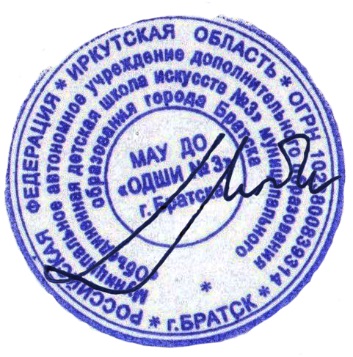 Директор МАУ ДО "ОДШИ № 3" г. Братска________________ / Л. П. Азизян«01» сентября 2019 годаРАСПИСАНИЕ ТЕОРЕТИЧЕСКИХ ЗАНЯТИЙ5 / 6 ЛЕТНЕЕ ОБУЧЕНИЕ5 / 6 ЛЕТНЕЕ ОБУЧЕНИЕ5 / 6 ЛЕТНЕЕ ОБУЧЕНИЕ5 / 6 ЛЕТНЕЕ ОБУЧЕНИЕ5 / 6 ЛЕТНЕЕ ОБУЧЕНИЕ5 / 6 ЛЕТНЕЕ ОБУЧЕНИЕКлассПредметДеньВремяКаб.Преподаватель1 классСОЛЬФЕДЖИОСУББОТА1015 - 1115№ 9II эт.Володина Н. В.1 классМУЗ. ЛИТЕРАТУРАСУББОТА1120 - 1200№ 9II эт.Володина Н. В.1 классХОРСРЕДА1015 - 1055№ 9III эт.Васюкова Н. П.1 классХОРСРЕДА1400 - 1440№ 9III эт.Васюкова Н. П.2 классСОЛФЕДЖИОСУББОТА1505 - 1605№ 9II эт.Володина Н. В.2 классМУЗ. ЛИТЕРАТУРАСУББОТА1615 – 1655№ 9II эт.Володина Н. В.2 классХОРСРЕДА930 - 1010№ 9III эт.Васюкова Н. П.2 классХОРСРЕДА1445 - 1525№ 9III эт.Васюкова Н. П.3 классСОЛЬФЕДЖИО ПОНЕДЕЛЬНИК1400 - 1500№ 9II эт.Володина Н. В.3 классМУЗ. ЛИТЕРАТУРАПОНЕДЕЛЬНИК1505 - 1545№ 9II эт.Володина Н. В.4 классСОЛЬФЕДЖИО СУББОТА1315 - 1415№ 9II эт.Володина Н. В.4 классМУЗ. ЛИТЕРАТУРАСУББОТА1420 - 1500№ 9II эт.Володина Н. В.5 классСОЛЬФЕДЖИО ПОНЕДЕЛЬНИК1550 - 1650№ 9II эт.Володина Н. В.5 классТЕОРИЯПОНЕДЕЛЬНИК1805 – 1845№ 9II эт.Володина Н. В.5 классМУЗ. ЛИТЕРАТУРАПОНЕДЕЛЬНИК1700 - 1800№ 9II эт.Володина Н. В.